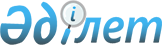 О внесении изменений в решение Железинского районного маслихата от 20 декабря 2012 года N 74-5/10 "О бюджете Железинского района на 2013 - 2015 годы"Решение маслихата Железинского района Павлодарской области от 14 июня 2013 года N 120-5/15. Зарегистрировано Департаментом юстиции Павлодарской области 05 июля 2013 года N 3566

      В соответствии с подпунктом 4) пункта 2 статьи 106 Бюджетного Кодекса Республики Казахстан от 4 декабря 2008 года, подпунктом 1) пункта 1 статьи 6 Закона Республики Казахстан от 23 января 2001 года "О местном государственном управлении и самоуправлении в Республике Казахстан", решением Павлодарского областного маслихата (XVIII сессия, V созыв) от 31 мая 2013 года N 161/18 "О внесении изменений и дополнения в решение областного маслихата (XI сессия, V созыв) от 6 декабря 2012 года N 116/11 "Об областном бюджете на 2013 - 2015 годы" Железинский районный маслихат РЕШИЛ:



      1. Внести в решение Железинского районного маслихата (X сессия, V созыв) от 20 декабря 2012 года N 74-5/10 "О бюджете Железинского района на 2013 - 2015 годы" (зарегистрированное в Реестре государственной регистрации нормативных правовых актов от 27 декабря 2012 года за N 3301, опубликованное в газете "Родные просторы" от 12 января 2013 года N 2, в газете "Туған өлке" от 12 января 2013 года N 2), следующие изменения:



      в пункте 1:

      в подпункте 1):

      цифры "2284174" заменить цифрами "2291401";

      цифры "1866875" заменить цифрами "1874102";

      в подпункте 2) цифры "2282540" заменить цифрами "2275967";

      в подпункте 4):

      цифры "19300" заменить цифрами "33100";

      цифры "19300" заменить цифрами "33100";



      приложение 1 изложить в новой редакции согласно приложению к настоящему решению.



      2. Контроль за выполнением настоящего решения возложить на постоянную комиссию социально-экономического развития и бюджета районного маслихата.



      3. Настоящее решение вводится в действие с 1 января 2013 года.      Председатель сессии Железинского

      районного маслихата                        Т. Сарсенов      Секретарь Железинского

      районного маслихата                        В. Крутиков

Приложение      

к решению Железинского   

районного маслихата     

(XV очередная сессия,V созыв) 

от 14 июня 2013 года N 120-5/15Приложение 1       

к решению Железинского     

районного маслихата      

(X очередная сессия,V созыв)  

от 20 декабря 2012 года N 74-5/10 Районный бюджет на 2013 год (с изменениями)
					© 2012. РГП на ПХВ «Институт законодательства и правовой информации Республики Казахстан» Министерства юстиции Республики Казахстан
				КатегорияКатегорияКатегорияКатегорияВсего (тыс. тенге)КлассКлассКлассВсего (тыс. тенге)ПодклассПодклассВсего (тыс. тенге)НаименованиеВсего (тыс. тенге)12345I. ДОХОДЫ22914011Налоговые поступления41553301Подоходный налог1520942Индивидуальный подоходный налог15209403Социальный налог1187761Социальный налог11877604Налоги на собственность1304011Налоги на имущество1031953Земельный налог18104Налог на транспортные средства133715Единый земельный налог1202505Внутренние налоги на товары, работы и услуги128962Акцизы17063Поступления за использование природных и других ресурсов88374Сборы за ведение предпринимательской и профессиональной деятельности235308Обязательные платежи, взимаемые за совершение юридически значимых действий и (или) выдачу документов уполномоченными на то государственными органами или должностными лицами13661Государственная пошлина13662Неналоговые поступления115601Доходы от государственной собственности5365Доходы от аренды имущества, находящегося в государственной собственности5297Вознаграждения по кредитам, выданным из государственного бюджета706Прочие неналоговые поступления6201Прочие неналоговые поступления6203Поступления от продажи основного капитала61001Продажа государственного имущества, закрепленного за государственными учреждениями101Продажа государственного имущества, закрепленного за государственными учреждениями1003Продажа земли и нематериальных активов6001Продажа земли4502Продажа нематериальных активов1504Поступления трансфертов187410202Трансферты из вышестоящих органов государственного управления18741022Трансферты из областного бюджета1874102Функциональная группаФункциональная группаФункциональная группаФункциональная группаФункциональная группаВсего тыс. тенгеФункциональная подгруппаФункциональная подгруппаФункциональная подгруппаФункциональная подгруппаВсего тыс. тенгеАдминистратор бюджетных программАдминистратор бюджетных программАдминистратор бюджетных программВсего тыс. тенгеПрограммаПрограммаВсего тыс. тенгеНаименованиеВсего тыс. тенге123456II. ЗАТРАТЫ227596701Государственные услуги общего характера2554671Представительные, исполнительные и другие органы, выполняющие общие функции государственного управления224166112Аппарат маслихата района (города областного значения)14751001Услуги по обеспечению деятельности маслихата района (города областного значения)12251003Капитальные расходы государственного органа2500122Аппарат акима района (города областного значения)55483001Услуги по обеспечению деятельности акима района (города областного значения)51558003Капитальные расходы государственного органа3925123Аппарат акима района в городе, города районного значения, поселка, аула (села), аульного (сельского) округа153932001Услуги по обеспечению деятельности акима района в городе, города районного значения, поселка, аула (села), аульного (сельского) округа143017022Капитальные расходы государственного органа5708032Капитальные расходы подведомственных государственных учреждений и организаций52072Финансовая деятельность13902452Отдел финансов района (города областного значения)13902001Услуги по реализации государственной политики в области исполнения бюджета района (города областного значения) и управления коммунальной собственностью района (города областного значения)9878003Проведение оценки имущества в целях налогообложения1387010Приватизация, управление коммунальным имуществом, пост приватизационная деятельность и регулирование споров, связанных с этим240011Учет, хранение, оценка и реализация имущества, поступившего в коммунальную собственность720018Капитальные расходы государственного органа16775Планирование и статистическая деятельность17399453Отдел экономики и бюджетного планирования района (города областного значения)17399001Услуги по реализации государственной политики в области формирования и развития экономической политики, системы государственного планирования и управления района (города областного значения)17199004Капитальные расходы государственного органа20002Оборона96961Военные нужды9468122Аппарат акима района (города областного значения)9468005Мероприятия в рамках исполнения всеобщей воинской обязанности94682Организация работы по чрезвычайным ситуациям228122Аппарат акима района (города областного значения)228007Мероприятия по профилактике и тушению степных пожаров районного (городского) масштаба, а также пожаров в населенных пунктах, в которых не созданы органы государственной противопожарной службы22804Образование15199401Дошкольное воспитание и обучение95378123Аппарат акима района в городе, города районного значения, поселка, аула (села), аульного (сельского) округа58044004Обеспечение деятельности организаций дошкольного воспитания и обучения34726041Реализация государственного образовательного заказа в дошкольных организациях образования23318464Отдел образования района (города областного значения)37334040Реализация государственного образовательного заказа в дошкольных организациях образования373342Начальное, основное среднее и общее среднее образование1296920123Аппарат акима района в городе, города районного значения, поселка, аула (села), аульного (сельского) округа7033005Организация бесплатного подвоза учащихся до школы и обратно в аульной (сельской) местности7033464Отдел образования района (города областного значения)1289887003Общеобразовательное обучение1277842006Дополнительное образование для детей120459Прочие услуги в области образования127642464Отдел образования района (города областного значения)125527001Услуги по реализации государственной политики на местном уровне в области образования15363005Приобретение и доставка учебников, учебно-методических комплексов для государственных учреждений образования района (города областного значения)9294007Проведение школьных олимпиад, внешкольных мероприятий и конкурсов районного (городского) масштаба1595015Ежемесячные выплаты денежных средств опекунам (попечителям) на содержание ребенка сироты (детей-сирот), и ребенка (детей), оставшегося без попечения родителей10100067Капитальные расходы подведомственных государственных учреждений и организаций89175466Отдел архитектуры, градостроительства и строительства района (города областного значения)2115037Строительство и реконструкция объектов образования211505Здравоохранение1819Прочие услуги в области здравоохранения181123Аппарат акима района в городе, города районного значения, поселка, аула (села), аульного (сельского) округа181002Организация в экстренных случаях доставки тяжелобольных людей до ближайшей организации здравоохранения, оказывающей врачебную помощь18106Социальная помощь и социальное обеспечение951442Социальная помощь73162123Аппарат акима района в городе, города районного значения, поселка, аула (села), аульного (сельского) округа15906003Оказание социальной помощи нуждающимся гражданам на дому15906451Отдел занятости и социальных программ района (города областного значения)57256002Программа занятости14956005Государственная адресная социальная помощь1183006Оказание жилищной помощи287007Социальная помощь отдельным категориям нуждающихся граждан по решениям местных представительных органов32042010Материальное обеспечение детей-инвалидов, воспитывающихся и обучающихся на дому997016Государственные пособия на детей до 18 лет2389017Обеспечение нуждающихся инвалидов обязательными гигиеническими средствами и предоставление услуг специалистами жестового языка, индивидуальными помощниками в соответствии с индивидуальной программой реабилитации инвалида54029Прочие услуги в области социальной помощи и социального обеспечения21982451Отдел занятости и социальных программ района (города областного значения)21982001Услуги по реализации государственной политики на местном уровне в области обеспечения занятости и реализации социальных программ для населения21637011Оплата услуг по зачислению, выплате и доставке пособий и других социальных выплат34507Жилищно-коммунальное хозяйство507351Жилищное хозяйство7415123Аппарат акима района в городе, города районного значения, поселка, аула (села), аульного (сельского) округа1210007Организация сохранения государственного жилищного фонда города районного значения, поселка (аула) села, (аульного) сельского округа1210458Отдел жилищно-коммунального хозяйства, пассажирского транспорта и автомобильных дорог района (города областного значения)6205004Обеспечение жильем отдельных категорий граждан5820005Снос аварийного и ветхого жилья75031Изготовление технических паспортов на объекты кондоминиумов3102Коммунальное хозяйство6649123Аппарат акима района в городе, города районного значения, поселка, аула (села), аульного (сельского) округа991014Организация водоснабжения населенных пунктов991458Отдел жилищно-коммунального хозяйства, пассажирского транспорта и автомобильных дорог района (города областного значения)2073012Функционирование системы водоснабжения и водоотведения2073466Отдел архитектуры, градостроительства и строительства района (города областного значения)3585058Развитие системы водоснабжения и водоотведения в сельских населенных пунктах35853Благоустройство населенных пунктов36671123Аппарат акима района в городе, города районного значения, поселка, аула (села), аульного (сельского) округа36671008Освещение улиц населенных пунктов11163009Обеспечение санитарии населенных пунктов3982010Содержание мест захоронений и погребение безродных116011Благоустройство и озеленение населенных пунктов2141008Культура, спорт, туризм и информационное пространство1933851Деятельность в области культуры101626123Аппарат акима района в городе, города районного значения, поселка, аула (села), аульного (сельского) округа35990006Поддержка культурно-досуговой работы на местном уровне35990457Отдел культуры, развития языков, физической культуры и спорта района (города областного значения)65636003Поддержка культурно-досуговой работы61231015Обеспечение сохранности историко-культурного наследия и доступа к ним44052Спорт21911457Отдел культуры, развития языков, физической культуры и спорта района (города областного значения)21211009Проведение спортивных соревнований на районном (города областного значения) уровне21211466Отдел архитектуры, градостроительства и строительства района (города областного значения)700008Развитие объектов спорта и туризма7003Информационное пространство48872456Отдел внутренней политики района (города областного значения)12410002Услуги по проведению государственной информационной политики через газеты и журналы11087005Услуги по проведению государственной информационной политики через телерадиовещание1323457Отдел культуры, развития языков, физической культуры и спорта района (города областного значения)36462006Функционирование районных (городских) библиотек36127007Развитие государственного языка и других языков народа Казахстана3359Прочие услуги по организации культуры, спорта, туризма и информационного пространства20976456Отдел внутренней политики района (города областного значения)9053001Услуги по реализации государственной политики на местном уровне в области информации, укрепления государственности и формирования социального оптимизма граждан7549003Реализация мероприятий в сфере молодежной политики1304006Капитальные расходы государственного органа200457Отдел культуры, развития языков, физической культуры и спорта района (города областного значения)11923001Услуги по реализации государственной политики на местном уровне в области культуры, развития языков, физической культуры и спорта9530032Капитальные расходы подведомственных государственных учреждений и организаций239310Сельское, водное, лесное, рыбное хозяйство, особо охраняемые природные территории, охрана окружающей среды и животного мира, земельные отношения615451Сельское хозяйство18805453Отдел экономики и бюджетного планирования района (города областного значения)8256099Реализация мер по оказанию социальной поддержки специалистов8256466Отдел архитектуры, градостроительства и строительства района (города областного значения)2800010Развитие объектов сельского хозяйства2800473Отдел ветеринарии района (города областного значения)7749001Услуги по реализации государственной политики на местном уровне в сфере ветеринарии6994005Обеспечение функционирования скотомогильников (биотермических ям)59007Организация отлова и уничтожения бродячих собак и кошек6966Земельные отношения8421463Отдел земельных отношений района (города областного значения)8421001Услуги по реализации государственной политики в области регулирования земельных отношений на территории района (города областного значения)7121004Организация работ по зонированию земель13009Прочие услуги в области сельского, водного, лесного, рыбного хозяйства, охраны окружающей среды и земельных отношений34319473Отдел ветеринарии района (города областного значения)34319011Проведение противоэпизоотических мероприятий3431911Промышленность, архитектурная, градостроительная и строительная деятельность96272Архитектурная, градостроительная и строительная деятельность9627466Отдел архитектуры, градостроительства и строительства района (города областного значения)9627001Услуги по реализации государственной политики в области строительства, улучшения архитектурного облика городов, районов и населенных пунктов области и обеспечению рационального и эффективного градостроительного освоения территории района (города областного значения)7427013Разработка схем градостроительного развития территории района, генеральных планов городов районного (областного) значения, поселков и иных сельских населенных пунктов2000015Капитальные расходы государственного органа20012Транспорт и коммуникации318241Автомобильный транспорт31752123Аппарат акима района в городе, города районного значения, поселка, аула (села), аульного (сельского) округа16005013Обеспечение функционирования автомобильных дорог в городах районного значения, поселках, аулах (селах), аульных (сельских) округах16005458Отдел жилищно-коммунального хозяйства, пассажирского транспорта и автомобильных дорог района (города областного значения)15747023Обеспечение функционирования автомобильных дорог157479Прочие услуги в сфере транспорта и коммуникаций72458Отдел жилищно-коммунального хозяйства, пассажирского транспорта и автомобильных дорог района (города областного значения)72024Организация внутри поселковых (внутригородских), пригородных и внутрирайонных общественных пассажирских перевозок7213Прочие447313Поддержка предпринимательской деятельности и защита конкуренции846454Отдел предпринимательства и сельского хозяйства района (города областного значения)846006Поддержка предпринимательской деятельности8469Прочие43885123Аппарат акима района в городе, города районного значения, поселка, аула (села), аульного (сельского) округа16894040Реализация мер по содействию экономическому развитию регионов в рамках Программы "Развитие регионов"16894452Отдел финансов района (города областного значения)3767012Резерв местного исполнительного органа района (города областного значения)3767454Отдел предпринимательства и сельского хозяйства района (города областного значения)17433001Услуги по реализации государственной политики на местном уровне в области развития предпринимательства, промышленности и сельского хозяйства17070007Капитальные расходы государственного органа363458Отдел жилищно-коммунального хозяйства, пассажирского транспорта и автомобильных дорог района (города областного значения)5791001Услуги по реализации государственной политики на местном уровне в области жилищно-коммунального хозяйства, пассажирского транспорта и автомобильных дорог579114Обслуживание долга71Обслуживание долга7452Отдел финансов района (города областного значения)7013Обслуживание долга местных исполнительных органов по выплате вознаграждений и иных платежей по займам из областного бюджета715Трансферты36851Трансферты3685452Отдел финансов района (города областного значения)3685006Возврат неиспользованных (недоиспользованных) целевых трансфертов738024Целевые текущие трансферты в вышестоящие бюджеты в связи с передачей функций государственных органов из нижестоящего уровня государственного управления в вышестоящий2947III. ЧИСТОЕ БЮДЖЕТНОЕ КРЕДИТОВАНИЕ2092910Сельское, водное, лесное, рыбное хозяйство, особо охраняемые природные территории, охрана окружающей среды и животного мира, земельные отношения259651Сельское хозяйство25965453Отдел экономики и бюджетного планирования района (города областного значения)25965006Бюджетные кредиты для реализации мер  социальной поддержки специалистов259655Погашение бюджетных кредитов503601Погашение бюджетных кредитов50361Погашение бюджетных кредитов, выданных из государственного бюджета5036IV. САЛЬДО ПО ОПЕРАЦИЯМ С ФИНАНСОВЫМИ АКТИВАМИ33100Приобретение финансовых активов3310013Прочие331009Прочие33100458Отдел жилищно-коммунального хозяйства, пассажирского транспорта и автомобильных дорог района (города областного значения)33100065Формирование или увеличение уставного капитала юридических лиц33100V. ДЕФИЦИТ БЮДЖЕТА-38595VI. ФИНАНСИРОВАНИЕ ДЕФИЦИТА БЮДЖЕТА38 595